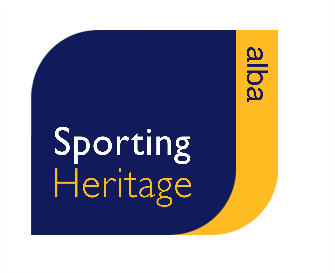 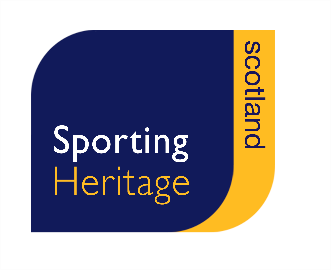 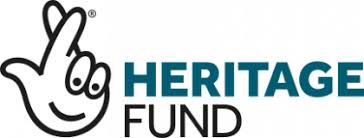 Sporting heritage pilot programmeScotlanD developmment pilot programme    Programme outline: Sporting Heritage have been successful in gaining funding from the National Lottery Heritage Fund to deliver a programme of recovery support activities for the sporting heritage sector. These activities include a wide range of pilot programmes to develop the resilience and understanding of sporting heritage; key strategic development activity; and a number of programmes which support better understanding and sharing of collections across the UK. This programme fits within the wider activity of Sporting Heritage.  Sporting Heritage is the Subject Specialist Network for sporting collections in the UK. We work to ensure that there is support for those working with these collections to better understand, collect, share, research, and celebrate the vibrant collections and stories which exist. As a relatively new organisation, we are constantly developing activity to better understand sporting heritage, and to better ensure the sector’s future resilience. We know that part of this resilience is to ensure that collections are diverse and that this is embedded within the sector, rather than an afterthought or additional consideration of collecting policies and delivery. Consequently, Sporting Heritage are delivering a number of research pilot programmes which aim to understand the sector’s current position, and begin to implement practical recommendations and activities to increase the representation of diverse communities both in the delivery and presentation of sporting heritage across the UK.   The objectives of this piece of work: Over the last couple of years, Sporting Heritage have been working hard to develop a clear strategy to support sporting heritage activity in Scotland. Part of this work has involved the creation of an active network of individuals and organisations with an interest in furthering this activity. We now wish to engage a consultant to support our understanding of:The number, type and location of sporting heritage collections across Scotland (we understand that this will not be an exhaustive scoping programme due to time and current issues concerning the pandemic, but it should provide a clear picture of activity and gaps and help to engage those organisations not currently supported by the network into this activity) The at-risk nature of collections in Scotland and what needs to be done to remove risk The opportunities and threats to collections in Scotland and how these may be addressed to protect and share heritage in future The position of the Scottish Governing Bodies of Sport and relationship of this programme with wider policy directives and local priorities The outputs for this piece of work: Scoping: Conduct a broad scoping programme to understand the number, type and location of collections in Scotland (with a key focus on Scottish Governing Bodies of Sport as well as local club, heritage venues and community groups)Input the collections to the Sporting Heritage database and ensure logins for collections to maintain their page Assess risk and opportunities for supporting collections Assess collections gaps and opportunity to fill these gaps Provide best practice case studies Strategy: Drawing on the scoping programme, produce a two-year strategy for Sporting Heritage ScotlandPositioning the strategy within wider policy directives and with key outputs linked to impact agendas such as health and wellbeing The strategy should be a practical document which provides SMART recommendations and opportunities to further activity Places those individuals and organisations in the existing network at the heart of the strategy and works with them to finalise and agree trajectory Identify key strategic support partners who can help us to further this work in the future, including potential funders, sporting ambassadors and changemakers Practical support:Develop and deliver a networking strategic planning session in February 2021 Work to ensure strong representation form the heritage and sport sector and diversity in membership growing the existing network This should include current network members, and work to include others Deliver a session at the Sporting Heritage conference in Stirling in Autumn 2021 Explore funding opportunities to continue this role  Fee:The inclusive fee for this activity is £6500. All costs, tax and NI should be covered by the supplier. Timeframe: Activity should begin on the 12th January 2021 and complete on the 30th April 2021. The networking session should be planned with the SH workforce lead, Fran Stovold. Responses to the Brief and appointment process: Candidates should:Respond to this brief, outlining how they would approach the objectives, and the key strategic and practical outputs. We want to see a clear understanding of the needs and how the candidate would approach this practically Outline the relevant skills and knowledge they bring to support this projectThe response to the brief an outline of relevant skills should be no more than four pages of A4. Emailed responses should be made to info@sportingheritage.org.uk with the subject heading Sporting Heritage Scotland by 12pm on the 16th December 2020. During the w/c 30th November, we will be holding discussion surgeries for anyone who wants to discuss the brief in more detail before applying. To book a slot, please email justine@sportingheritage.org.uk with the subject heading – Discussion Surgery – Sporting Heritage Scotland Interviews will take place via zoom on the 6th, 7th or 8th of January.We are an equal opportunity organisation and appointment will be based on merit of the individual or consultancy team alone. 